Real and Nonsense Words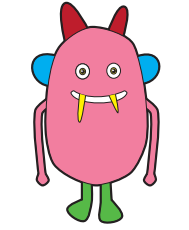 proomhome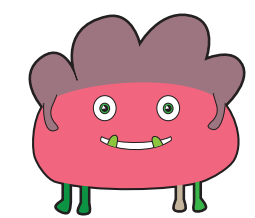      yewn door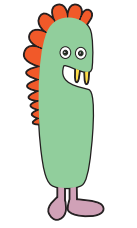 buep have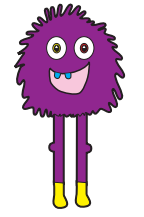 mudewaiting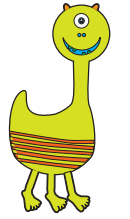 foonerdry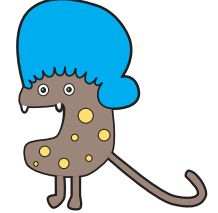      tuvepotato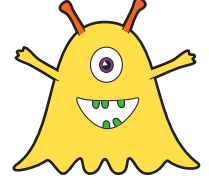      orluescrunch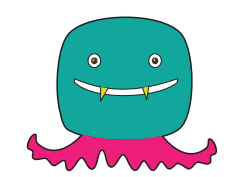      frewg angry     poib 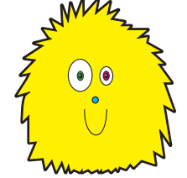 rest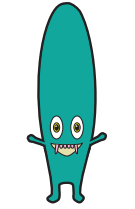 scroy   float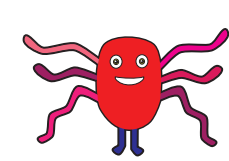 plaigtfluffy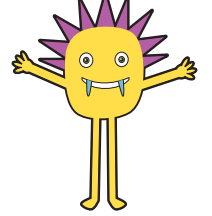 clarth sticky zipch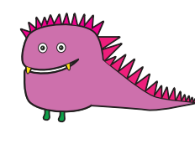 liquid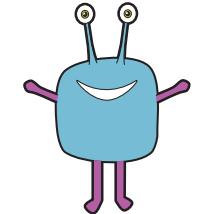    fraum  attached